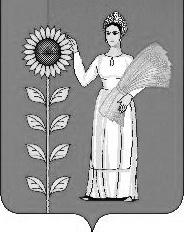 СОВЕТ ДЕПУТАТОВ СЕЛЬСКОГО ПОСЕЛЕНИЯТИХВИНСКИЙ СЕЛЬСОВЕТДобринского муниципального района Липецкой областиРоссийской Федерации35-я сессия VсозываР Е Ш Е Н И Е12.04.2018 г.                   д.Большая Плавица                     № 140– рсО признании утратившими силу некоторых решений Совета депутатов сельского поселения  Тихвинский сельсоветРассмотрев законодательную инициативу Совета депутатов сельского поселения Тихвинский сельсовет о признании утратившими силу некоторых решений Совета депутатов сельского поселения Тихвинский сельсовет, в целях приведения в соответствие с действующим законодательством нормативной правовой базы Совета депутатов сельского поселения Тихвинский сельсовет, руководствуясь Уставом  сельского поселения Тихвинский сельсовет, Совет депутатов сельского поселения Тихвинский сельсовет Добринского муниципального районаРЕШИЛ:        1.Признать утратившими силу решения Совета депутатов сельского поселения Тихвинский сельсовет:1.1. №81-р от 18.12.2007г. «О принятии Положения  «О порядке  осуществления муниципального земельного контроля на территории сельского поселения Тихвинский сельсовет»(с изменениями внесенными решениями Совета депутатов сельского поселения Тихвинский сельсовет №141-рс от 23.06.2009г., №47-рс от 18.02.2011г.)1.2. №152-рс от 03.09.2009г. «О принятии Положения о порядке присвоения и регистрации  адресов объектов  недвижимости на территории сельского поселения Тихвинский сельсовет»;1.3. №147-рс от 03.08.2009г. «Об принятии Положения о материальном стимулировании выборных должностных лиц»;1.4. №149-рс от 03.08.2009г. «Об принятии  Положения о материальном стимулировании работников, не отнесенных к государственным  должностям и осуществляющих техническое обеспечение  органов местного самоуправления (с изменениями внесенными решениями Совета депутатов сельского поселения Тихвинский сельсовет №127-ос от 19.11.2012г., №199-рс от 09.09.2014г».2. Направить указанный нормативный правовой акт главе сельского поселения Тихвинский сельсовет для подписания и официального обнародования.3.Настоящее решение вступает в силу со дня его официального обнародования.Председатель Совета депутатовсельского поселенияТихвинский сельсовет                                                            А.Г.Кондратов